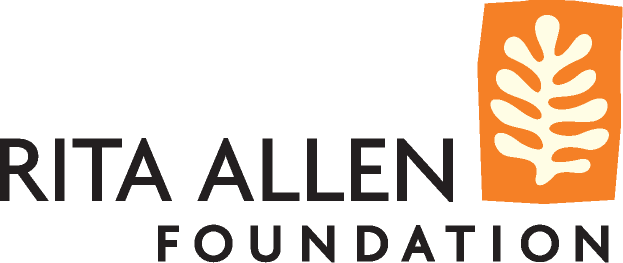 Rita Allen Foundation Travel Expense PolicyScholars Summer Program July 9–11, 2017The Rita Allen Foundation will reimburse Scholars for travel expenses associated with the Rita Allen Scholars Summer Program July 9–11, 2017.The Rita Allen Foundation will pay directly for lodging at the Chauncey Hotel and Conference Center and group meals.Other travel expenses will be reimbursed upon review and approval of applicable receipts. The attached Travel Reimbursement Request Form should be completed and sent, along with receipts notated with the nature of the expense (when not obvious), via e-mail to Kari Williams Tyksinski, Finance (kwt@ritaallen.org).Reimbursable expenses include:Round trip coach/economy air or coach/economy rail transportationRound trip ground transportation to air or rail terminals in your home city (the Foundation will provide ground transportation from the Princeton Junction rail terminal)Moderate meal expenses en routeMileage on your own vehicle (the Foundation will not pay for rental car transportation)ParkingPLEASE SUBMIT ATTACHED FORM BY AUGUST 15, 2017TRAVEL REIMBURSEMENT REQUEST FORMScholars Summer Program July 9–11, 2017—Please type or print legibly—MAILING ADDRESS TO WHICH CHECK SHOULD BE SENT:     EXPENSESSignature*: ______________________________________        Date: ____________________________                 * I attest that the above expenses I incurred are true and correct to the best of my knowledge.Please return this form and all receipts to:	Kari Williams Tyksinski	kwt@ritaallen.org 	Finance	Rita Allen Foundation	92 Nassau Street, Third Floor	Tel: 609-683-8010	Princeton, NJ 08542	Fax: 609-683-8025NAME (payee):EMAIL:ITEM DESCRIPTIONdateReceipt MustBe AttachedTOTAL$MILEAGE TO/FROMDATEMILES2017 IRS rate is 53.5 cents per mile$EXPENSE TOTAL$